Додаток №1 до рішення Верхньодніпровської міської ради                                                                             .               грудня 2019 року                                                                     №         -19/VІII.ПОЛОЖЕННЯ ПРО БЮДЖЕТ УЧАСТІ В ВЕРХНЬОДНІПРОВСЬКІЙ МІСЬКІЙ ОБ’ЄДНАНІЙ ТЕРИТОРАЛЬНІЙ ГРОМАДІ1. ВИЗНАЧЕННЯ ПОНЯТЬБюджет участі в Верхньодніпровській міській територіальній громаді (надалі - Бюджет участі) – частина бюджету громади, з якої здійснюються видатки, визначені безпосередньо членами територіальної громади, відповідно до цього Положення та за процедурою, визначеною відповідною Програмою.Територіальна громада Верхньодніпровська ОТГ – мешканці, які постійно проживають на території громади.Проект – пропозиція завдання, яка подана автором та має підтримку не менше 10 осіб (крім автора), що не суперечить чинному законодавству, реалізація якої належить до компетенції Верхньодніпровської міської ради, не перевищує термін одного бюджетного року, обсяг виділеного фінансування та оформлена згідно вимог даного Положення та Програми. Обсяг коштів – загальна сума кошторису на реалізацію проекту, яка становить до 200000,00 грн. на 1 проект.Конкурс – це  процес визначення найкращих проектних пропозицій згідно вимог цього Положення та Програми.Програма – це документ, що регламентує напрямок, бюджет окремих проектних пропозиції. Затверджується щорічно, разом із затвердженням обсягу власних і закріплених доходів загального фонду бюджету громади на поточний бюджетний період.Координаційна рада – постійно  діючий робочий орган, утворений розпорядженням Верхньодніпровського міського голови, що організовує та координує впровадження та реалізацію бюджету участі в Верхньодніпровській громаді.Автор – це фізична особа (група фізичних осіб, громадська організація, ініціативна група, інститут громадського суспільства), яка підготувала і подала на конкурс проектну пропозицію у порядку визначеному цим Положенням та Програмою.Голосування – процес визначення переможців серед поданих проектних пропозицій членами територіальної громади шляхом заповнення бланку для голосування в паперовому чи електронному вигляді на офіційному веб-сайті Верхньодніпровської міської ради.ЗАГАЛЬНІ ПОЛОЖЕННЯФінансування проектних пропозицій Бюджету участі здійснюється за рахунок коштів міського бюджету.Загальний обсяг Бюджету участі на відповідний бюджетний рік встановлюється рішенням Верхньодніпровської міської ради у розмірі  до 200,00 тис. грн. та оголошується щороку під час голосування за бюджет громади.Подані для фінансування за рахунок коштів Бюджету участі в Верхньодніпровській ОТГ проекти повинні  бути спрямовані на:благоустрій територій Верхньодніпровської ОТГ,організацію дозвілля,заходи з енергозбереження,покращення екологічної ситуації на території Верхньодніпровської ОТГ,інші  суспільно корисні соціальні проекти.2.4. За рахунок коштів Бюджету участі фінансуються проекти, які підтримані шляхом голосування членами територіальної громади Верхньодніпровської ОТГ.Термін реалізації проектних пропозицій не повинен перевищувати одного бюджетного року.Проекти, реалізація яких відбуватиметься за рахунок коштів Бюджету участі, повинні стосуватись лише одного об’єкта, що належить до комунальної власності (наприклад, вулиці, парки, дороги, спортивні чи дитячі майданчики, установи: школи, амбулаторії, приміщення ПМСД, дитячі садочки тощо).2.7. Вартість проекту, що буде профінансована за рахунок коштів Бюджету участі,  визначається у відповідній Програмі.ПОРЯДОК ФОРМУВАННЯ ТА ФУНКЦІЇ КООРДИНАЦІЙНОЇ РАДИКоординаційна рада, утворена розпорядженням Верхньодніпровського міського голови, складається не більше ніж з 10 осіб, з яких представники громадських організацій та представники депутатського корпусу, а саме голова постійної комісії міської ради з питань фінансів, планування соціально-економічного розвитку, інвестицій та міжнародного співробітництва, та голова постійної комісії міської ради з питань комунальної власності, житлово-комунального господарства, енергозбереження та транспорту , представники органів місцевого самоврядування з числа профільних спеціалістів.3.2. Кількісний та персональний склад Координаційної ради затверджується розпорядженням Верхньодніпровського міського голови з урахуванням пропозицій від представників громадських організацій, депутатів міської ради та інших комунальних підприємств, установ та організацій Верхньодніпровської міської об’єднаної територіальної громади. 3.3. Координаційна рада обирає зі свого складу голову та секретаря під час першого засідання. Рішення (висновки, рекомендації) та протоколи Координаційної ради після їх підписання головою та секретарем оприлюднюються на офіційному веб-порталі Верхньодніпровської міської  ради.  Функції Координаційної Ради:приймати рішення про відповідність проектної пропозиції вимогам цього Положення та Програми;проводити попередній розгляд проектних пропозицій, при необхідності надавати авторам рекомендації щодо їх доопрацювання;подавати висновки та рекомендації щодо проектних пропозицій, поданих для фінансування за рахунок коштів Бюджету участі;приймати рішення щодо включення проектних пропозицій в перелік для голосування; отримувати інформацію про хід реалізації проектних пропозицій, що фінансуються за рахунок коштів Бюджету участі;визначати уповноважених представників для доповідей і співдоповідей з питань Бюджету участі на засіданнях виконавчого комітету Верхньодніпровської міської ради, постійних депутатських комісій та пленарних засіданнях Верхньодніпровської міської ради;контролювати хід реалізації проектних пропозицій, у тому числі заслуховувати звіти керівників структурних підрозділів, посадових осіб комунальних підприємств, установ та організацій з питань реалізації проектних пропозицій;визначати формат публічного представлення і попереднього обговорення проектних пропозицій;визначати порядок особистого голосування та розміщення пунктів для голосування;виходити з пропозиціями до виконавчого комітету Верхньодніпровської міської ради щодо організаційних моментів, пов’язаних з особистим голосуванням;проводити свої засідання відкрито, публікувати протоколи засідань, повідомляти про час та місце проведення засідання не пізніше як за 3 дні;звітувати за результатами реалізації проектів.3.5 Координаційна рада працює у формі засідань, всі рішення на засіданні ухвалюються більшістю голосів від складу ради. Засідання вважається легітимним, якщо на ньому присутні понад 50% загального складу Координаційної ради. У разі рівного розподілу голосів, рішення головуючого Координаційної ради має вирішальне значення.Координаційна рада утворюється на термін дії Цільової програми «Бюджет участі в Верхньодніпровській міській об’єднаній територіальній громаді на 2020-2024 роки» з моменту підписання розпорядження міським головою.Припинення членства в Координаційній раді здійснюється ради за власним бажанням або колегіальним рішенням з можливою рекомендацією нового члена. Про припинення членства в Координаційній раді потрібно поінформувати Голову Координаційної ради за 2 тижні. Координаційна рада діє на підставі Положення про Бюджет участі та Програми.ПОРЯДОК ПОДАННЯ ПРОЕКТНИХ ПРОПОЗИЦІЙ4.1 Подаючи проект на реалізацію у рамках Бюджету участі в Верхньодніпровській ОТГ його автор засвідчує свою згоду на вільне використання  користування міською радою цього проекту, ідеї, у тому числі поза межами реалізації Бюджет участі.4.2. Для подання проекту його автору необхідно заповнити бланк за формою згідно з Додатком 1 до цього Положення та додати список осіб, які підтримують реалізацію даного проекту. Проектна пропозиція повинна відповідати вимогам, визначеним у Положенні та Програмі.Назва проекту повинна бути викладена лаконічно, в межах одного речення, і не повинна суперечити самого проекту, що подається.Проект повинен відповідати наступним критеріям:одна заявка - один об'єкт; об’єкт загального користування;актуальність для членів Верхньодніпровською ОТГ.узгодженість мети та результату;можливість реалізації протягом бюджетного року.4.2.3 Реалізація проекту знаходиться в межах компетенції виконавчих органів Верхньодніпровської міської ради.У випадку, коли реалізація проектної пропозиції передбачає використання земельної ділянки, остання повинна належати до комунальної власності територіальної .4.3. Кожен автор (автори) проекту може подати лише один проект на один календарний рік.4.4 Проекти, що подаються на конкурс, мають формуватися з наступного пакету документів та відповідати таким критеріям:бланк-заявка, згідно з Додатком 1 до цього Положення;список з підписами щонайменше 10 фізичних осіб мешканців територіальної громади (окрім автора проектної пропозиції), які її підтримують;орієнтовний розрахунок вартості проектної пропозиції;за бажанням автора до заявки можуть бути додані фотографії, малюнки, схеми, додаткові пояснення тощо,одна заявка – один,об’єкт загального користування,можливість реалізації протягом бюджетного року.4.5 У рамках Бюджету участі не можуть прийматися до розгляду проектні пропозиції, що:- розраховані тільки на розробку проектно-кошторисної документації; - не є цілісними, а мають фрагментарний характер;- суперечать чинному законодавству України;- мають обмежений доступ для мешканців громади;-суперечать цілям Плану/Стратегії соціально-економічного розвитку Верхньодніпровської ОТГ;-передбачають реалізацію проектних пропозицій приватного комерційного характеру.Терміни подачі проектів протягом 30 календарних днів, починаючи з 1 вересня  року, що передує наступному бюджетному року, з метою передбачення в бюджеті на наступний рік відповідних проектів для фінансування за рахунок коштів Бюджету участі.Проектні пропозиції подаються в паперовому та електронному вигляді до фінансового відділу виконавчого комітету Верхньодніпровської міської ради за адресою:м.Верхньодніпровськ вул..Дніпровська,88, e-mail: vmiskrada@gmail.com.Оголошення про проведення конкурсу з визначення проектів, розроблених авторами, для виконання яких надається фінансова підтримка (далі - Конкурс), оприлюднюється за 60 календарних днів до закінчення приймання документів на офіційному веб-порталі Верхньодніпровської міської ради та в інший прийнятний спосіб.Заповнені бланки-заявки проектів, що надійшли на Конкурс, за винятком сторінок, що містять персональні дані авторів і на розповсюдження яких останні не дали своєї згоди, будуть розміщенні на офіційному веб-порталі Верхньодніпровської міської ради у розділі «Бюджет участі».Автор проектної пропозиції може у будь-який момент зняти свою проектну пропозицію з розгляду, але зробити це повинен не пізніше ніж за 7 календарних днів до початку голосування.Об’єднання проектних пропозицій можливе лише за взаємною згодою авторів проектних пропозицій, що засвідчується заявами авторів.Внесення змін щодо суті проектної пропозиції можливе лише за згодою авторів в результаті додаткових консультацій, але не пізніше ніж за 7 робочих днів до початку голосування.Автор проектної пропозиції або уповноважена ним особа може представити проектну пропозицію в ході публічного обговорення. Метою такого обговорення є детальний розгляд представлених проектних пропозицій. ПОРЯДОК РОЗГЛЯДУ ПРОЕКТНИХ ПРОПОЗИЦІЙПредставник Координаційної ради веде реєстр отриманих проектів, реалізація яких відбуватиметься за рахунок коштів Бюджету участі.Координаційна рада під час засідань перевіряє повноту і правильність заповнення бланку-заявки проектної пропозиції, відповідність загальним критеріям визначеним у Положенні та Програмі.Координаційна рада за необхідністю, передає копії заповнених бланків-заявок проектних пропозицій до відповідних структурних підрозділів Верхньодніпровської міської ради з метою здійснення більш детальної перевірки, оцінки, надання рекомендацій та зауважень до кожної з проектних пропозицій.За результатами розгляду проектних пропозицій Координаційна рада протягом 10 робочих днів з дня отримання пропозицій (проектів), здійснюють їх аналіз, з урахуванням вимог Положення та Програми, формує перелік тих, що будуть представлені для голосування. У разі, якщо проект є неповний або заповнений з помилками, відповідальна особа електронною поштою, телефоном або простим поштовим відправленням повідомляє про це автора проекту з проханням надати необхідну інформацію або внести корективи протягом 7 робочих днів з дня отримання відповідної інформації про доопрацювання проекту. У разі відмови внести корективи, або якщо такі корективи не були внесені протягом 7 робочих днів з дня отримання відповідної інформації, пропозиція відхиляється.Будь-які втручання у проектні пропозиції, у тому числі зміни об’єкта чи об’єднання з іншими, можливі лише за згодою авторів.Після проведення аналізу (Додаток 3) всіх проектів Координаційна рада оприлюднює на офіційному веб-сайті Верхньодніпровської міської ради проекти, допущені для участі у голосуванні та відхилені проекти, а також відповідні висновки профільних виконавчих органів та Координаційної ради.Пропозиції, що містять ненормативну лексику, наклепи, образи, заклики до насильства, повалення влади, зміну конституційного ладу країни тощо, оприлюдненню не підлягають.Авторам відхилених проектів повідомляються про відмову з відповідним обґрунтуванням.ОРГАНІЗАЦІЯ ГОЛОСУВАННЯ ЗА ПРОЕКТНІ ПРОПОЗИЦІЇВідбір проектів, що отримали позитивну оцінку та були виставлені на голосування, здійснюють члени територіальної громади, які мають реєстрацію місця проживання або перебування в офіційних документах.Голосування проводиться не раніше, ніж через 2 робочих дні після  оприлюднення допущених для участі у голосуванні проектів на веб-сайті Верхньодніпровської міської ради.Голосування за проектні пропозиції здійснюється:Через офіційний веб-портал Верхньодніпровської міської ради, шляхом заповнення електронної версії анкети для голосування.У Центрі надання адміністративних послуг громади шляхом заповнення друкованої версії анкети для голосування, де також можна буде ознайомитися з переліком проектних пропозицій, що беруть участь у голосуванні.Голосування за проектні пропозиції проводиться протягом 14 календарних днів, але не пізніше 15 листопада відповідного року, після оприлюдненням всіх проектів на офіційному веб-порталі Верхньодніпровської міської  ради.Кожен член територіальної громади може віддати один голос за один проект у кожному періоді.Обов’язковою умовою для голосування є ідентифікація відповідно до цього Положення.Голосування та ідентифікація особи може бути проведена у Центрі надання адміністративних послуг Верхньодніпровської ОТГ або шляхом заповнення електронної версії анкети на офіційному веб-сайті Верхньодніпровської міської ради.Працівники Центру надання адміністративних послуг Верхньодніпровської ОТГ надають загальну інформацію щодо Бюджету участі  та мають право роз’яснювати порядок голосування за проекти. При цьому їм забороняється здійснювати агітацію та переконувати проголосувати за окремо взяті проекти.Результати голосування оприлюднюються на офіційному веб-сайті Верхньодніпровської міської ради у розділі «Бюджет участі».ВСТАНОВЛЕННЯ ПІДСУМКІВ ГОЛОСУВАННЯ ЗА ПРОЕКТНІ ПРОПОЗИЦІЇ  ТА ВИЗНАЧЕННЯ ПЕРЕМОЖЦІВ7.1.Встановлення підсумків голосування передбачає підрахунок голосів, відданих за проект, фінансування якої здійснюватиметься за рахунок Бюджету участі, та оприлюднення результатів на офіційному веб-порталі Верхньодніпровської міської ради.7.2. Встановлення результатів голосування здійснює Координаційна рада на відкритому засіданні протягом 3 робочих днів після завершення голосування шляхом підрахунку голосів.7.3. Координаційна рада на своєму засіданні, відповідно до результатів голосування, формує рейтинг проектів та визначає перелік проектів, рекомендованих до фінансування за кошти Бюджету участі в Верхньодніпровській ОТГ. Рекомендованими до реалізації вважатимуться ті проекти, які набрали найбільшу кількість голосів, до вичерпання обсягу коштів, виділених на реалізацію Бюджету участі на відповідний рік.У разі, якщо однакову кількість голосів наберуть дві або більше проектних пропозицій, то переможця визначає Координаційна рада своїм рішенням.Результати голосування фіксуються у протоколі засідання Координаційної ради.Рейтинг, перелік проектів та протокол засідання Координаційної ради оприлюднюються не пізніше 5 робочих днів від дня проведення підрахунку голосів на офіційному веб-порталі Верхньодніпровської міської ради.У разі обмеження фінансових ресурсів Бюджету участі на реалізацію проекту, з рейтингового списку береться до уваги перша з них, за умови, що її вартість не призведе до перевищення сум, виділених для реалізації.РЕАЛІЗАЦІЯ ПРОЕКТНИХ ПРОПОЗИЦІЙПроекти, які шляхом голосування отримали найбільшу кількість голосів та були рекомендованими до реалізації, мають бути включені до Програми та винесені на розгляд найближчої чергової сесії Верхньодніпровської міської ради. За результатами  проекти, включені до Програми та затверджені рішенням сесії Верхньодніпровської міської ради, підлягають фінансуванню за рахунок коштів Бюджету участі протягом наступного бюджетного року.9. ПОРЯДОК ЗВІТУВАННЯ ЗА РЕЗУЛЬТАТАМИ РЕАЛІЗАЦІЇ ПРОЕКТНИХ ПРОПОЗИЦІЙ9.1 Про результати реалізації проектів за рахунок коштів Бюджету участі, Координаційна рада формує загальний звіт на основі звітів, що надійшли від головних розпорядників коштів, комунальних підприємств, установ та організації, які брали участь в реалізації проектів. 9.2 Загальний звіт про виконання Програми виноситься на чергове пленарне засідання сесії Верхньодніпровської міської ради до 20 лютого наступного бюджетного року.9.2 Звіт про виконання Програми підлягає оприлюдненню на офіційному веб-порталі  Верхньодніпровської міської ради.БЛАНК-ЗАЯВАПРОЕКТУ, РЕАЛІЗАЦІЯ ЯКОГО ВІДБУВАТИМЕТЬСЯ ЗА РАХУНОК КОШТІВ ЦІЛЬОВОЇ ПРОГРАМИ «БЮДЖЕТ УЧАСТІ В ВЕРХНЬОДНІПРОВСЬКІЙ МІСЬКІЙ ОБ’ЄДНАНІЙ ТЕРИТОІАЛЬНІЙ ГРОМАДІ НА 2020-2024 РОКИ»В 202__РОЦІДата надходження до  Координаційної ради	(заповнюється головою або секретарем координаційної ради):  Включено до реєстру поданих проектів за №  (заповнюється головою або секретарем координаційної ради):  ПІП та підпис особи що реєструє:                           _______________________________(заповнюється головою або секретарем координаційної ради):  1. Коротка назва проекту: (не більше 20 слів)2. Опис завдання (повинен містити інформацію про те, що потрібно зробити, які дії повинні бути прийняті, опис проблеми на вирішення якої спрямований проект, мета завдання та очікувана користь - не більше 50 слів).3. Місце реалізації завдання (адреса, кадастровий номер земельної ділянки якщо відомо т. п.): 4.  Орієнтовна загальна вартість завдання всього, в тому числі вартість складових (максимальна вартість _________ тис. грн.):5. Пріоритетні напрямки проекту:● ремонт тротуарів -  □                         ● вуличне освітлення -  □ ● дороги   -  □                      ● естетичне облаштування міста -  □● облаштування зон відпочинку  -  □ ● інше -  □6.  Список осіб підтримки проекту (не менше 10 осіб) - додаток 1 до бланку-заяви.7. Інша інформація, яка може бути додана але не є обов’язковою (наприклад фотографія/ї, які стосуються завдання, карта з зазначенням місця реалізації завдання та інше).8. Автор проекту:Прізвище     Ім’яПо батьковіДата народження                          Ідентифікаційний код                 Паспорт:   серія  номер  дата видачі 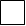 Виданий                         Адреса реєстрації :                   Телефон: Адреса електронної пошти:● Згода на обробку персональних даних:Відповідно до Закону України «Про захист персональних даних» від 01.06.2010 № 2297 – VI  я, ____________________________________________________________  ,(прізвище, ім’я та по батькові повністю)даю згоду на обробку моїх персональних даних вказаних в цьому бланку-заяві Верхньодніпровською міською радою  та членам Координаційної ради, яка створена розпорядженням Верхньодніпровського міського голови, виключно для реалізації Цільової програми «Бюджет участі в Верхньодніпровській міській об’єднаній територіальній громаді на 2020-2024 роки»__________                                                                            __________________          дата                                                                                                                                                     підпис(Якщо адресою реєстрації є не територія Верхньодніпровської ОТГ, то до Бланку-заяви необхідно прикласти документ, що підтверджує місце перебування, роботи, навчання, служби чи ін. на території Верхньодніпровської ОТГ)9.  Про проект дізнався із (відмітити галочкою):                      друковані засоби масової інформації  ;   ЗМІ, радіо  ; Інтернет    ; друзі, знайомі   Маю вік:                                                                 Рід занять:0-18 ;19-30 ;      31-40;                            студент ; працюю ;41-50 ; 51-60; 60 і більше                       безробітний ; пенсіонер ;10. Я погоджуюсь, що:пункти 1,2,3,4,5,6,8 бланку-заяви є обов’язковими для заповнення;заповнений бланк (за виключенням п.8,10 та додатку 1) буде опубліковано на сайті Верхньодніпровської міської ради в розділі Бюджет участі;на можливість модифікації, об’єднання проекту з іншими завданнями, а також її реалізації в поточному режимі ;можливе уточнення проекту, якщо його реалізація суперечитиме Законам України чи сума для реалізації перевищить максимальний обсяг коштів, визначених на його реалізацію._______                              __________________                      __________________                                                        дата                                                                                підпис автора                                                                                               ПІБ автораДодаток 1до бланку-заяви проекту, реалізація якого відбуватиметься за рахунок коштів Цільової програми «Бюджет участі в Верхньодніпровській міській об’єднаній територіальній громаді на 2020-2024 роки» в 202__ роціЯ підтримую завдання, яке викладене в бланку-заяві та має назву(назва )автор проекту :                              (Прізвище, ім’я, по батькові відповідно до п.8 бланку-заяви)__________                              __________________                      __________________                                                        дата                                                                                підпис автора                                                                   ПІБ автора* Ставлячи підпис у цьому списку, висловлюю свою згоду на:- обробку моїх персональних даних з метою впровадження Бюджет участі вВерхньодніпровській ОТГ у 20__ році відповідно до Закону  України “Про захист персональних даних”. Мені відомо, що подання персональних даних є добровільним і що мені належить право контролю процесу використання даних, які мене стосуються, право доступу до змісту моїх даних та внесення в них змін/коректив УТОЧНЕННЯ БЛАНКУ-ЗАЯВИ ПРОЕКТУ, РЕАЛІЗАЦІЯ ЯКОГО ВІДБУВАТИМЕТЬСЯ ЗА РАХУНОК КОШТІВ ЦІЛЬОВОЇ ПРОГРАМИ «БЮДЖЕТ УЧАСТІ В ВЕРХНЬОДНІПРОВСЬКІЙ МІСЬКІЙ ОБ’ЄДНАНІЙ ТЕРИТОРІАЛЬНІЙ ГРОМАДІ НА 2020-2024 РОКИ»В 202__РОЦІКоротка назва проекту……………………………………………………………………2. Включено до реєстру поданих проектів   за №  Опис уточнень, що бажає надати автор (наприклад уточнення вартості, місця реалізації, об’єкту)(інша додаткова інформація,  може бути додана та не є обов’язковою надається у додатках про що зазначається в уточненні)__________                              __________________                      __________________                                                        дата                                                                                підпис автора                                                                   ПІБ автораБЛАНК АНАЛІЗУ ПРОЕКТУ ЩОДО Повноти та відповідності вимогам  заповненного бланку-заяви(заповнюється по всіх бланках-заявах, які включено до реєстру поданих проектів)Коротка назва проекту…………………………………………………………………………………………………………………………………………………………………...Включено до реєстру поданих проектів   за №  Відповідальний : Координаційна рада;1. Бланк-заява заповнена згідно з вимогами щодо повноти і правильності, отже, немає необхідності запрошувати у автора додаткову інформацію.а) так                                                      б) ні (які недоліки? яких даних недостатньо?)…………………………………………………………………………………………………………………………………………………………………………………………………………б-1) автор заповнив бланк-заяву, надавши додаткову інформацію  (що саме?)  …………………………………………………………………………………………………………………………………………………………………………………………………………б-2) не надав додаткову інформацію (чому?) …………………………………………………………………………………………………………………………………………………………………………………………………………2. Висновок щодо передачі до структурного підрозділу Верхньодніпровської міської ради  для аналізу бланку-заяви за змістом :а) так (назва структурного підрозділу  Верхньодніпровської міської ради )……………………………………………………………………………………………………  ……………………………………………………………………………………………………б) ні (обґрунтування)…………………………………………………………………………………………………………………………………………………………………………………………………………_____                                    __________________                  ___________________________(дата)                                                (підпис)                           (ПІБ голови, заступника чи                                                                                                                 секретаря Координаційної ради )БЛАНК АНАЛІЗУ ПРОЕКТУ, щодо Аналізу змісту та можливості реалізації запропонованого завдання проекту (заповнюється лише по тих  бланках-заявах, які відповідно до п.3 відповідно до карти аналізу проекту щодо повноти та відповідності вимогам заповненого бланку заяви мають висновок «так») Коротка назва проекту…………………………………………………………………………………………………………………………………………………………………...Включено до реєстру поданих проектів   за №  Відповідальний:…………………………………………………………………………   (структурний підрозділ  Верхньодніпровської міської ради , визначений відповідно до бланку аналізу проекту щодо повноти та відповідності вимогам заповненого бланку заяви)1. Бланк-заява містить всю інформацію, необхідну для здійснення аналізу  пропозиції завдання з точки зору змістовності.  а) так                                                      б) ні (чому?)…………………………………………………………………………………………………………………………………………………………………………………………………………2. Інформацію, що міститься в бланку-заяві, було доповнено Автором. Бланк містить всю інформацію, необхідну для здійснення аналізу пропозиції завдання з точки зору змістовності а) так                                                      б) ні (чому?)…………………………………………………………………………………………………………………………………………………………………………………………………………3. Запропонований проект входить до повноважень  Верхньодніпровської міської ради  а) так                                                      б) ні (чому?)…………………………………………………………………………………………………………………………………………………………………………………………………………4. Запропонований проект відповідає чинному законодавству, в тому числі рішенням Верхньодніпровської міської радиа) так                                                      б) ні (чому?)…………………………………………………………………………………………………………………………………………………………………………………………………………5. Територія/земельна ділянка, на якій відбуватиметься реалізація запропонованого проекту:а) це територія/земельна ділянка, на якій можливо здійснювати реалізацію відповідного проекту за  рахунок коштів бюджету Верхньодніпровської міської ради;б) ця територія/земельна ділянка не належить до переліку територій, на яких можливо здійснювати реалізацію відповідного проекту за  рахунок коштів бюджету  Верхньодніпровської міської ради (обґрунтування)………………………………………………………………………………………………………………………………………………………………………………………………………………………………………………………………………………………………………………в) не стосується.6. Реалізація запропонованого проекту відбуватиметься протягом одного бюджетного року: а) так                                                      б) ні (чому?)…………………………………………………………………………………………………………………………………………………………………………………………………………7. Витрати за кошторисом , призначеного на реалізацію запропонованого завдання:а) без додаткових зауваженьб) з зауваженнями (необхідно внести або уточнити  їх, використовуючи для обґрунтування дані, наведені в таблиці нижче) Загальна сума …………... грн.Обґрунтування:………………………………………………………………………………………………………………………………………………………………………………………………………………………………………………………………………………………………………………………………………8. Висновок, щодо технічних можливостей виконання запропонованого завдання:а) позитивнийб) негативний (чому?)……………………………………………………………………………………………………………………………………………………………………………………………………………………………………………………………………………………………………………………………………………………………………………………………………………………в) не стосується9. Висновок  щодо  доцільності реалізації запропонованого завдання в контексті законодавчих вимог щодо економії:а) позитивнийб) негативний (чому?)……………………………………………………………………………………………………………………………………………………………………………………………………………………………………………………………………………………………………………………………………………………………………………………………………………………10. Висновок  щодо експлуатаційних витрат на реалізацію запропонованого завдання в контексті законодавчих вимог з економії:а) позитивнийб) негативний (чому?)в) не стосується…………………………………………………………………………………………………………………………………………………………………………………………………………11. Висновки і погодження/узгодження з іншими структурними підрозділами  Верхньодніпровської міської ради   щодо  можливості реалізації завдання (наприклад, погодження з відділом з питань земельних відносин, охорони навколишнього природного середовища, містобудування та  архітектури, і т.д.), ситуації та умов, в яких реалізація завдання може суперечити/перешкоджати реалізації інших завдань або інвестиції, які стосуються даної земельної ділянки/території або будинку  …………………………………………………………………………………………………………………………………………………………………………………………………………12. Чи реалізація запропонованого завдання передбачає витрати в майбутньому (наприклад, витрати на утримання, поточний ремонт і т.д.)а) так (які у грошовому вимірі протягом бюджетного періоду?)…………………………………………………………………………………………………………………………………………………………………………………………………………б) ні13. Обґрунтовані рекомендації щодо внесення проекту до реєстру проектів, які допускаються до голосування (а також опис передумов, які можуть зашкодити реалізації завдання та інші зауваження, що є важливими для реалізації запропонованого завдання):а) позитивніб) негативні Обґрунтування/зауваження:………………………………………………………………………………………………………………………………………………………………………………………………………………………………………………………………………………………………………………………………………………………………………………………………………………………………………………………………………………………………………………………………………………………………………………………………………………………………__________________                                       _________                  ___________________________ (посада керівника відповідного                         (підпис)                                  (ПІБ) структурного підрозділу  Верхньодніпровської міської ради ___________      (дата)                                                                                          БЛАНК ДЛЯ ГОЛОСУВАННЯПрізвище     Ім’я  По батьковіДата народження                          Ідентифікаційний код                 Адреса реєстрації :                   (якщо адресою реєстрації в паспорті є не територія  Верхньодніпровської ОТГ, то вказати інший номер документу, що підтверджує місце перебування, роботи, навчання, служби чи ін. на території громади)Документ що підтверджуєпроживання (перебування) на  території  Верхньодніпровської ОТГ(у випадку голосування на паперовому бланку паспорт з адресою реєстрації чи інший документ необхідно пред’явити особі, яку уповноважено Координаційною радою супроводжувати  голосування)● Згода на обробку персональних даних:  Відповідно до Закону України «Про захист персональних даних» від 01.06.2010 № 2297 – VI я, _________________________________________________________________________________,  (прізвище, ім’я та по батькові повністю)даю згоду на обробку моїх персональних даних вказаних в бланку ________  та членам Координаційної ради, яка створена розпорядженням міського голови, виключно для реалізації Цільової програми «Бюджет участі в Верхньодніпровській міській об’єднаній територіальній громаді на 2020-2024 роки» .__________________________________________________________________(дата)                                                                                                                                                                                         (підпис)      (відмітка особи, яку уповноважено Координаційною радою супроводжувати  голосування, щодо видачі бланку у випадку голосування у паперовому вигляді) _______                        __________________                                              _________________(дата)                                                                           (підпис)                                                                                                             (ПІБ)